2.05.23 В целях реализации программы «Патриотическое воспитание учащихся» и в рамках реализации плана празднования 78-й годовщины Победы в Великой Отечественной Войне, активисты отряда Юнармия приняли участие в акции «Окна Победы».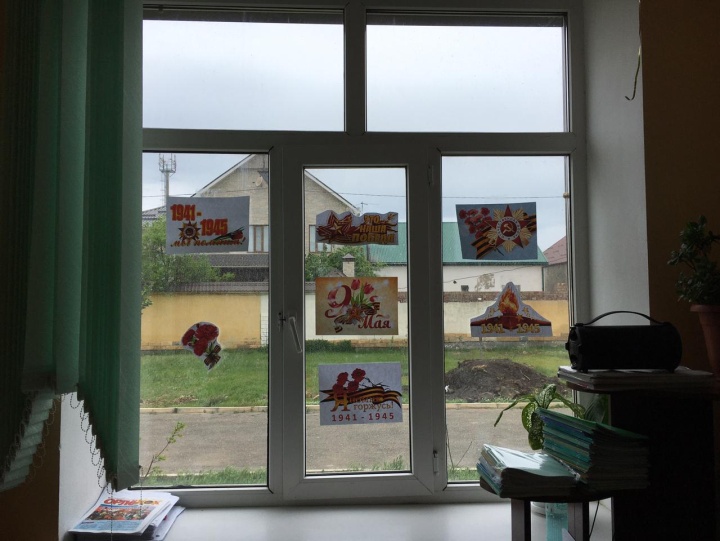 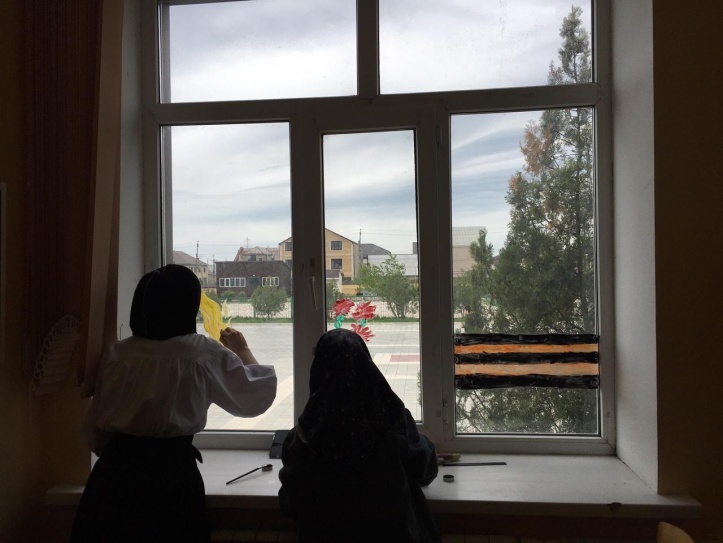 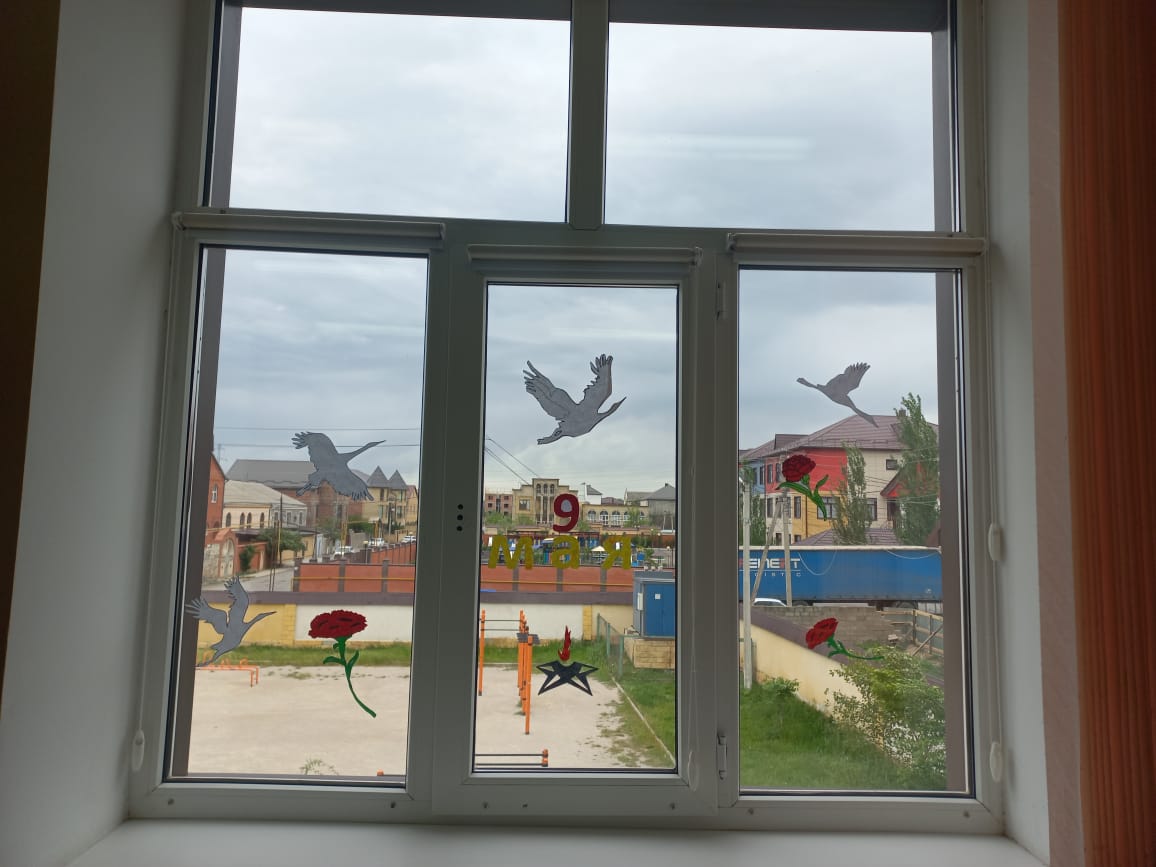 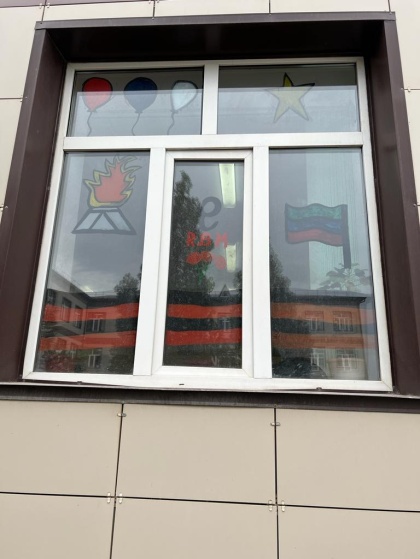 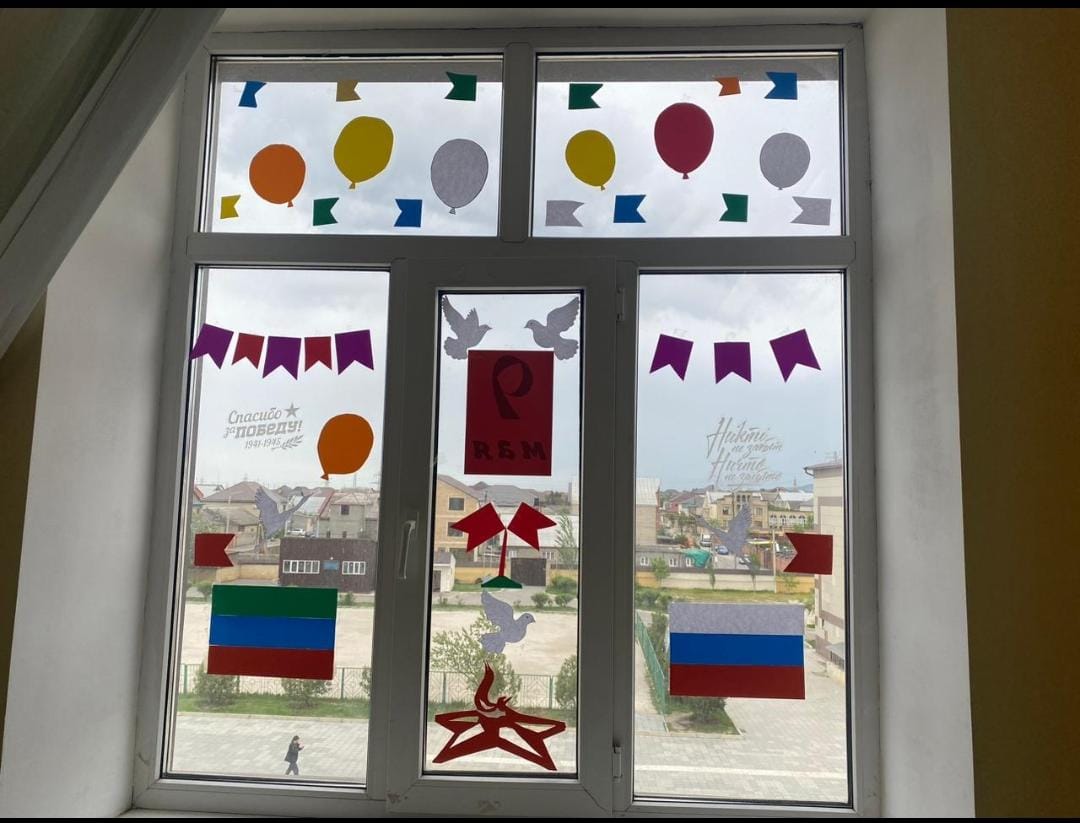 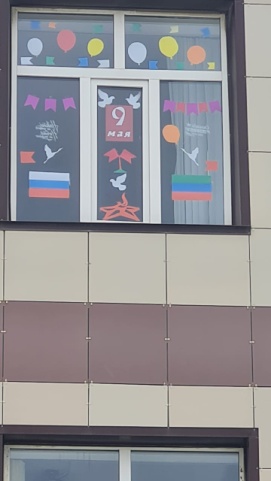 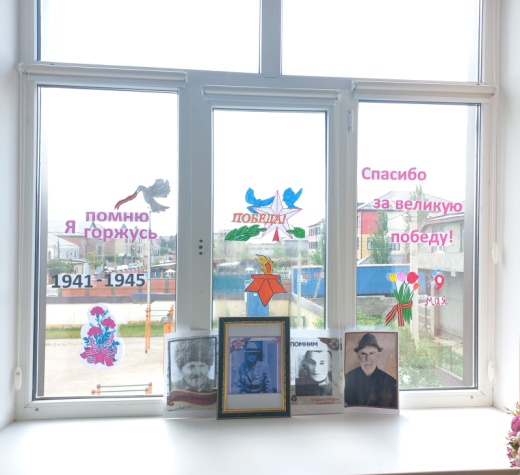 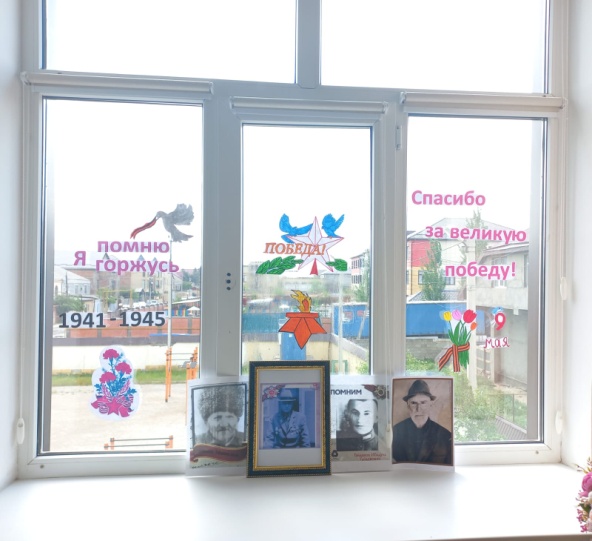 